Prepísať poznámky do zošita (8.4.)Dráha pohybu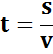 Čas rovnomerného pohybu vypočítame ako podiel dráhy a rýchlosti.Dráhu rovnomerného pohybu vypočítame ako súčin rýchlosti a času.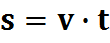 Dráha rovnomerného pohybu telesa priamoúmerne závisí od času, za ktorý sa teleso pohybuje.Túto závislosť vyjadruje graf dráhy.Grafom dráhy rovnomerného pohybu telesa je priamka.Grafom dráhy nerovnomerného pohybu telesa je krivka.